FABRIZIO DE ANDRÉ, Amore che………., amore che………..Quei giorni perduti a rincorrere il vento
a chiederci un bacio e volerne altri cento
un giorno qualunque, li ……………….
amore che ………….. da me ………….
un giorno qualunque, li ………………..
amore che fuggi da me ……………….E tu che con gli ………… di un altro colore
mi dici le stesse parole d'amore
fra un …………. fra un ………… scordate le ……………..
amore che …………. da me ……………….
fra un …………. fra un …………. scordate le avrai
amore che …………. da me ………………..Venuto dal sole o da spiagge gelate
…………… in novembre o col vento d'estate
io t'ho ………….. sempre, non t'ho …………. mai
amore che …………, amore che ………..
io t'ho …………… sempre, non t'ho ……………. mai
amore che …………, amore che …………..Fabrizio Cristiano De André, noto semplicemente come Fabrizio De André (Genova, 18 febbraio 1940 – Milano, 11 gennaio 1999), è stato un cantautore italiano.Considerato da gran parte della critica uno dei più grandi cantautori italiani di tutti i tempi, è conosciuto anche con l'appellativo di Faber.Molti testi delle sue canzoni raccontano storie di emarginati, ribelli e prostitute, e sono considerate da alcuni critici come vere e proprie poesie, tanto da essere inserite in varie antologie scolastiche di letteratura.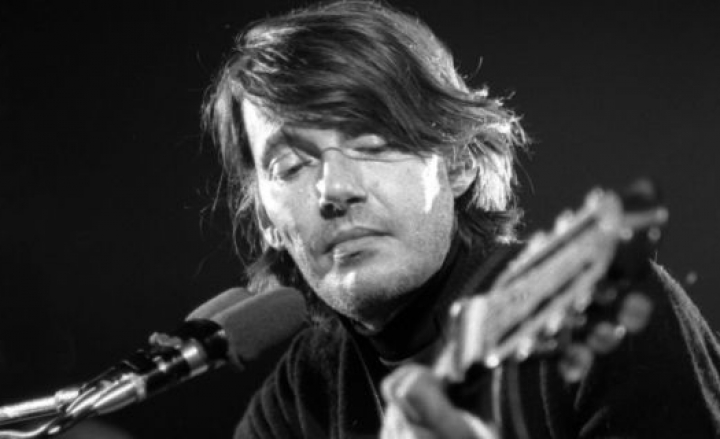 